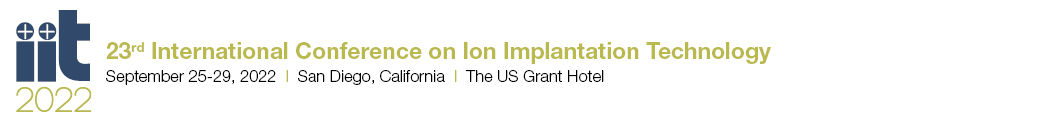 Poster Presentation Guidelines for Presenting AuthorsThe following information may assist you in preparing an informative and professional poster display.The presenter must be an author of the poster and a registered attendee.  Each presentation will be assigned a space and will be labeled with the number of the paper (e.g. PS1.01) and the presenting author’s name.  Poster space dimensions are:Standard Format – 44 inches (width) x 44 inches (height)Metric Format – 112 cm (width) x 112 cm (height)Poster size MUST BE the same or smaller than the board dimensions stated above.The poster boards will accept pushpins, which will be available throughout the poster hall.  Please return the pins at the end of your poster session.Display your material in large print so it may be read from a distance. Print TITLE and AUTHORS in extra-large print across the top of your display.  POSTER SESSION SCHEDULE:Authors are responsible for setting up and removing their presentation materials. All posters must be removed at the end of the poster session. The organizers are not responsible for posters not collected by the authors. The venue staff will discard all remaining posters that are not removed. There are two poster sessions scheduled:Tuesday 4:30 PM-5:30 PM Set up for this session is Monday from 10:30 AM – 4:30 PMPosters must be removed by 6:00 pm on Tuesday.Thursday 10:10 AM-11:30 AMSet up for this sessions is Wednesday from 10:30 AM –12:30 PMPosters must be removed by 3:30 pm on Thursday.